Stay Healthy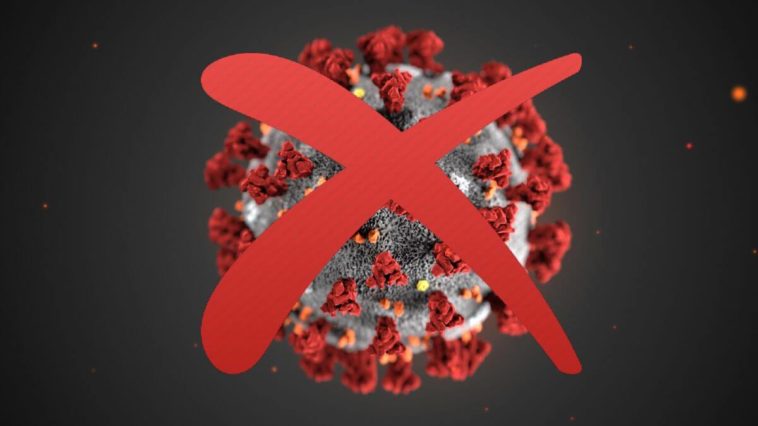 LSBAHelp prevent the spread of COVID-19.Stay home if you are sick.Inform your supervisor if you have a family member at home with COVID-19 or if you have otherwise been exposed to COVID-19.Wash your hands often with soap and water for at least 20 seconds and/or use hand sanitizer with at least 60% alcohol. Avoid touching your eyes, nose and mouth. Clean and disinfect frequently touched objects and surfaces in your office/workspace.Avoid using other employees’ phones, desks, offices or other equipment. When using common equipment (copiers, credit card machine, etc.), clean and disinfect them before and after use. Wear a mask whenever in common areas at work. Maintain six feet social distance from coworkers.Contact your healthcare provider right away if you develop symptoms suggestive of COVID-19 (e.g., fever, cough, shortness of breath). 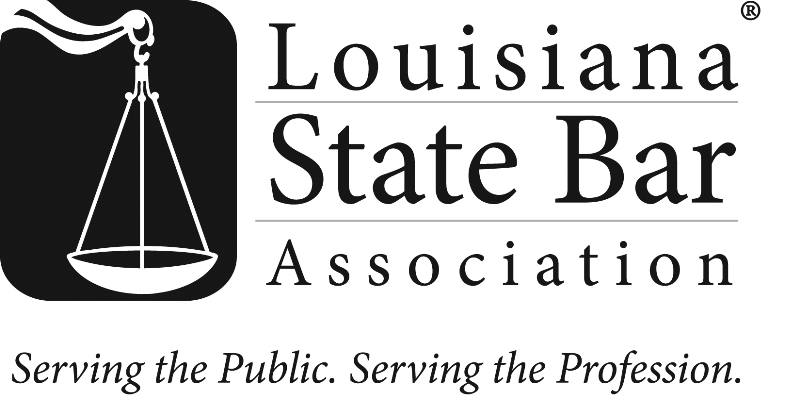 